_4 ,mapp+ "<;x's >e di6]5t1 s func;n">_%_:"r angle_4 ,"o side is ! hei<t_4 ,! o!r side is ! base;c;b;h,a	;,b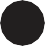 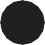 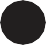 ;,c	;,d,SLIDE #BD,ANGLES 9 A ,CIRCLE_4 ,C5TRAL ANGLE3 ANGLE ) XS V]TEX AT !C5T] ( ! CIRCLE_4 ,9SCRIB$ ANGLE3 ANGLE ) XS V]TEX ON !CIRCLE,SLIDE #BF,SIDES ( A ,"R ,TRIANGLE &,TRIGONOMETRY_4 ,HYPOT5USE "<OPPOSITE ! "R ANGLE">_4 ,LEG "<ADJAC5T TO ! "R ANGLE">_4 ,LEG OPPOSITE ANGLE ,A_4 ,LEG ADJAC5T TO ANGLE ,A_4 ,,,SOH CAH TOA,'_4 _2,S9E EQUALS _2,OPPOSITE OV]_2,HYPOT5USE_4 _2,COS9E EQUALS _2,ADJAC5T OV]_2,HYPOT5USE_4 _2,TANG5T EQUALS _2,OPPOSITE OV]_2,ADJAC5T,a;b,b,SLIDE #BI,EXAMPLE ( ,DRAW+S ) ,L1D ,L9ES_4 #c-;,d to #b-;,d3 ,/ud5t uses #a0 graph pap] & ! brlwrit] to make a mat plan = a giv5 #c-;,d figure4_4 ,help /ud5ts :o /ru7le ) ! ab/ract 3cept4@.<,photos ( omnifix cubes & _! relat$ mat plans4@.>@.<,sample mat plan@.>,SLIDE #CC,OR?OGRAPHIC ,VIEWS_4 #C ,OR?OGRAPHIC VIEWS_4 ,TOP VIEW_4 ,FRONT VIEW ,"R VIEW_4 ,/ACK,UPS ,KIT 9CLUDES3_4 ,VELCRO CUBES#1#3#2#4